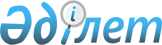 Об утверждении объемов субсидирования повышения продуктивности и качества продукции аквакультуры (рыбоводства), а также развития племенного рыбоводства на 2023 год
					
			С истёкшим сроком
			
			
		
					Постановление акимата Туркестанской области от 20 апреля 2023 года № 64. Зарегистрировано Департаментом юстиции Туркестанской области 21 апреля 2023 года № 6257-13. Прекращено действие в связи с истечением срока
      В соответствии со статьей 27 Закона Республики Казахстан "О местном государственном управлении и самоуправлении в Республике Казахстан", приказом Министра экологии, геологии и природных ресурсов Республики Казахстан от 24 мая 2022 года № 180 "Об утверждении Правил субсидирования повышения продуктивности и качества продукции аквакультуры (рыбоводства), а также развития племенного рыбоводства" (зарегистрировано в Реестре государственной регистрации нормативных правовых актов за № 28188), акимат Туркестанской области ПОСТАНОВЛЯЕТ:
      1. Утвердить объемы субсидирования повышения продуктивности и качества продукции аквакультуры (рыбоводства), а также развития племенного рыбоводства на 2023 год согласно приложению к настоящему постановлению.
      2. Контроль за исполнением настоящего постановления возложить на курирующего заместителя акима Туркестанской области.
      3. Настоящее постановление вводится в действие по истечении десяти календарных дней после дня его первого официального опубликования.
      "СОГЛАСОВАНО"
      Министерство экологии
      и природных ресурсов
      Республики Казахстан Объемы субсидирования повышения продуктивности и качества продукции аквакультуры (рыбоводства), а также развития племенного рыбоводства на 2023 год
					© 2012. РГП на ПХВ «Институт законодательства и правовой информации Республики Казахстан» Министерства юстиции Республики Казахстан
				
      Исполняющий обязанности

      акима Туркестанской области 

Е. Кенжеханұлы
Приложение к постановлению
от 20 апреля 2023 года № 64
№
Виды субсидирования
Единица измерения
Субсидируемый объем
Сумма субсидий, тысяч тенге
1.
Субсидии на возмещение расходов за приобретение рыбных кормов
Субсидии на возмещение расходов за приобретение рыбных кормов
Субсидии на возмещение расходов за приобретение рыбных кормов
Субсидии на возмещение расходов за приобретение рыбных кормов
1.1
лососевых и их гибридов
тонна
25,92
7 000,0
1.2
карповых и их гибридов
тонна
4085,7
429 000,0
1.3 
сомовых и их гибридов
тонна
66,66
14 000,0
2.
Субсидии на возмещение расходов по приобретению рыбопосадочного материала
Субсидии на возмещение расходов по приобретению рыбопосадочного материала
Субсидии на возмещение расходов по приобретению рыбопосадочного материала
Субсидии на возмещение расходов по приобретению рыбопосадочного материала
2.1
молодь карповых и их гибридов (до 30 грамм)
тысяч штук
3000
45 000,0
3
Субсидии за приобретенные ремонтно-маточного стада и их содержание
Субсидии за приобретенные ремонтно-маточного стада и их содержание
Субсидии за приобретенные ремонтно-маточного стада и их содержание
Субсидии за приобретенные ремонтно-маточного стада и их содержание
3.1
карповых и их гибридов
штук
100
1000,0
3.2
сомовых и их гибридов
штук
400
4000,0
Итого:
Итого:
Итого:
Итого:
500 000,0